РЕПУБЛИКА БЪЛГАРИЯ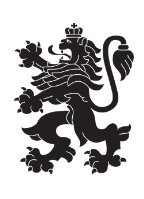 Министерство на земеделието, храните и горитеОбластна дирекция „Земеделие“ – гр.ПазарджикЗ   А   П   О   В   Е   Д№ РД-04-188/ 30.09.2019г.СТОЯН ТРАЯНОВ – директор на областна дирекция „Земеделие” гр. Пазарджик, след като разгледах, обсъдих и оцених доказателствения материал по административната преписка за землището на с.Ковачево, община Септември, област Пазарджик, за стопанската 2019– 2020 г., а именно: заповед № РД 04-88/05.08.2019 г., по чл. 37в, ал. 1 ЗСПЗЗ, за създаване на комисия, доклада на комисията и приложените към него: служебно разпределение, проекта на картата за разпределение на масивите за ползване в землището, проекта на регистър към картата, които са неразделна част от служебното разпределение, както и всички останали документи по преписката,  за да се произнеса установих от фактическа и правна страна следното:І. ФАКТИЧЕСКА СТРАНА1) Заповедта на директора на областна дирекция „Земеделие” гр. Пазарджик № РД - 04-88/05.08.2019 г., с която е създадена комисията за землището на с. Ковачево,  община Септември област Пазарджик, е издадена до 05.08.2019 г., съгласно разпоредбата на чл. 37в, ал. 1 ЗСПЗЗ.2) Изготвен е доклад на комисията.Докладът съдържа всички необходими реквизити и данни, съгласно чл. 37в, ал. 4 ЗСПЗЗ и чл. 72в, ал. 1 – 4 ППЗСПЗЗ.Към доклада на комисията по чл. 37в, ал. 1 ЗСПЗЗ са приложени служебното разпределение, проектът на картата на масивите за ползване в землището и проектът на регистър към нея.3) В предвидения от закона срок от комисията е изготвено служебно разпределение на масивите за ползване в землището, което отговаря на изискванията на чл. 37в, ал. 3 и ал. 4 ЗСПЗЗ и чл. 74, ал. 1 – 4 ППЗСПЗЗ.Неразделна част от служебното разпределение са проектът на картата за разпределение на масивите за ползване в землището и регистърът към нея, който съдържа всички необходими и съществени данни, съгласно чл. 74, ал. 1 – 4 ППЗСПЗЗ.ІІ. ПРАВНА СТРАНАПроцедурата по сключване на споразумение между ползвателите/собствениците на земеделски земи (имоти), съответно за служебно разпределение на имотите в масивите за ползване в съответното землище, има законната цел за насърчаване на уедрено ползване на земеделските земи и създаване на масиви, ясно изразена в чл. чл. 37б и 37в ЗСПЗЗ, съответно чл.чл. 69 – 76 ППЗСПЗЗ.По своята правна същност процедурата за създаване на масиви за ползване в землището за съответната стопанска година е един смесен, динамичен и последователно осъществяващ се фактически състав. Споразумението между участниците е гражданскоправният юридически факт, а докладът на комисията, служебното разпределение на масивите за ползване и заповедта на директора на областната дирекция „Земеделие”, са административноправните юридически факти.Всички елементи на смесения фактически състав са осъществени, като са спазени изискванията на закона, конкретно посочени във фактическата част на заповедта.С оглед изложените фактически и правни доводи, на основание чл. 37в, ал. 4, ал. 5, ал. 6 и ал. 7 от ЗСПЗЗ, във връзка с чл. 75а, ал. 1, т. 1-3, ал. 2 от ППЗСПЗЗ,Р А З П О Р Е Д И Х:Въз основа на ДОКЛАДА на комисията:ОДОБРЯВАМ служебното разпределение на имотите по чл. 37в, ал. 3 ЗСПЗЗ, включително и за имотите по чл. 37в, ал. 3, т. 2 ЗСПЗЗ, с което са разпределени масивите за ползване в землището на село Ковачево, община Септември, област Пазарджик, за стопанската година 2019 -2020 година, считано от 01.10.2019 г. до 01.10.2020 г.ОДОБРЯВАМ картата на разпределените масиви за ползване в посоченото землище, както и регистърът към нея, които са ОКОНЧАТЕЛНИ за стопанската година, считано от 01.10.2019 г. до 01.10.2020 г.Заповедта, заедно с окончателните карта на масивите за ползване и регистър, да се обяви в кметство  село Ковачево и в сградата на общинската служба по земеделие гр. Септември, както и да се публикува на интернет страницата на община Септември и областна дирекция „Земеделие” гр. Пазарджик, в срок от 7 дни от нейното издаване.Ползвател на земеделски земи, на който със заповедта са определени за ползване за стопанската 2019 – 2020 г., земите по чл. 37в, ал. 3, т. 2 от ЗСПЗЗ, е ДЛЪЖЕН да внесе по банкова сметка, с IBAN BG34UBBS80023300251210  и BIC UBBSBGSF, на областна дирекция „Земеделие” гр. Пазарджик, паричната сума в размер на определеното средно годишно рентно плащане за землището, в срок ДО ТРИ МЕСЕЦА от публикуването на настоящата заповед. Сумите са депозитни и се изплащат от областна дирекция „Земеделие” гр. Пазарджик на провоимащите лица, в срок от 10 (десет) години.За ползвателите, които не са заплатили в горния срок паричните суми за ползваните земи по чл. 37в, ал. 3, т 2 ЗСПЗЗ, съгласно настоящата заповед, директорът на областна дирекция „Земеделие” издава заповед за заплащане на трикратния размер на средното годишно рентно плащане за землището. В седемдневен срок от получаването на заповедта ползвателите превеждат паричните суми по сметка на областна дирекция „Земеделие” гр. Пазарджик.Заповедта може да се обжалва в 14 дневен срок, считано от обявяването/публикуването й, чрез областна дирекция „Земеделие” гр. Пазарджик, по реда предвиден в АПК – по административен пред министъра на земеделието и храните и/или съдебен ред пред Районен съд гр. Пазарджик.Обжалването на заповедта не спира нейното изпълнение.
Стоян Атанасов Траянов (Директор)
30.09.2019г. 13:21ч.
ОДЗ-Пазарджик


Електронният подпис се намира в отделен файл с название signature.txt.p7s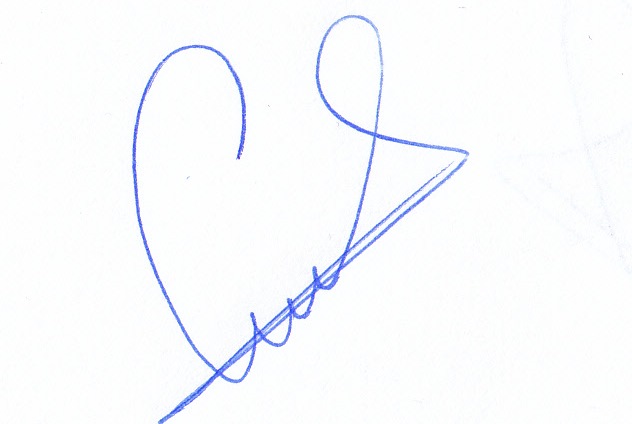 ПРИЛОЖЕНИЕОПИС НА РАЗПРЕДЕЛЕНИТЕ МАСИВИ ЗА ПОЛЗВАНЕ И ВКЛЮЧЕНИТЕ В ТЯХ ИМОТИза стопанската 2019/2020 годиназа землището на с. Ковачево, ЕКАТТЕ 37491, община Септември, област Пазарджик.проект на разпределение, одобрен със заповед № РД – 04 - 188/30.09.2019 г. на директора на Областна дирекция "Земеделие" - гр. ПазарджикПолзвателМасив №Имот с регистрирано правно основаниеИмот с регистрирано правно основаниеИмот по чл. 37в, ал. 3, т. 2 от ЗСПЗЗИмот по чл. 37в, ал. 3, т. 2 от ЗСПЗЗИмот по чл. 37в, ал. 3, т. 2 от ЗСПЗЗСобственикПолзвателМасив №№Площ дка№Площ дкаДължимо рентно плащане в лв.Собственик"РАЙС АГРО" ООД120.4411.517АНГЕЛИНА ГЕОРГИЕВА ПЕТРОВА"РАЙС АГРО" ООД120.466.100НЕДЕЛКА ПЕТКОВА СТОЙНОВА и др."РАЙС АГРО" ООД120.454.876АНГЕЛ АТАНАСОВ КРЪСТЕВ"РАЙС АГРО" ООД2320.4210.668"ДЕМЕТРА" 2004" ООД"РАЙС АГРО" ООД2320.413.558СТЕФАН МАНОЛОВ ВРЕСКОВ"РАЙС АГРО" ООД2320.371.86767.22ПЕТКАНА ЯКИМОВА БОНЕВА"РАЙС АГРО" ООД2320.401.839ЛАТИН ПЕТКОВ ГЪРЕВ"РАЙС АГРО" ООД4917.10223.585ХРИСТОСКО ИВАНОВ ХРИСТОСКОВ и др."РАЙС АГРО" ООД4917.9911.180ИВАН ХРИСТОВ АНДРЕЕВ и др."РАЙС АГРО" ООД4917.9810.673СТОЯНКА КРЪСТЕВА МИНЕВА"РАЙС АГРО" ООД4917.1058.917ДАНАИЛА ГЕОРГИЕВА ХРИСТОСКОВА"РАЙС АГРО" ООД4917.1078.900"ДЕМЕТРА" 2004" ООД"РАЙС АГРО" ООД4917.1067.521"ПРОТЕКТ ИН" ООД"РАЙС АГРО" ООД4917.1087.456ЦЪРКВА "СВ. ГЕОРГИ""РАЙС АГРО" ООД4917.1016.541ЕЛЕНА МИХАЙЛОВА КРЪСТЕВА"РАЙС АГРО" ООД4917.1006.299"ДЕМЕТРА" 2004" ООД"РАЙС АГРО" ООД4917.1034.967НИКОЛА ПЕТКОВ ГЕОРГИЕВ"РАЙС АГРО" ООД4917.1043.198АНГЕЛ ИЛИЕВ ПЕПЕЛЯНКОВ"РАЙС АГРО" ООД5018.8723.966ЕКАТЕРИНА МИХ ДЖАБАРОВА"РАЙС АГРО" ООД5018.8814.099ГЕОРГИ ЛЮБЕНОВ ИВАНОВ"РАЙС АГРО" ООД5018.10811.127НИКОЛИНА СТОИЛОВА ВЕЛЕВА и др."РАЙС АГРО" ООД5018.895.830ДИМИТРИЯ АНГЕЛОВА МАНУШЕВА"РАЙС АГРО" ООД5018.1104.826МАРГАРИТА ДИМИТРОВА КОСТАДИНОВА"РАЙС АГРО" ООД5018.1114.809ДИМИТРИЯ ДИМИТРОВА МЪРЗЯНОВА"РАЙС АГРО" ООД5018.1094.786КИРИЛ ВАСИЛЕВ СОТИРОВ и др."РАЙС АГРО" ООД5616.19518.144СОТИР АРГИРОВ ДИНЧЕВ"РАЙС АГРО" ООД5616.1888.231ТАНЬО ИВАНОВ ТОНОВ"РАЙС АГРО" ООД5616.2006.757МАЯ НИКОЛОВА ГЕОРГИЕВА и др."РАЙС АГРО" ООД5616.1926.391"РАЙС" ООД"РАЙС АГРО" ООД5616.1995.941БЛАГО ДИМИТРОВ САРАФСКИ"РАЙС АГРО" ООД5616.1985.144ЛИЛЯНА НИКОЛОВА ЧАРИЙСКА"РАЙС АГРО" ООД5616.1894.654ТРИФОН ГОСПОДИНОВ НЕЙКОВ"РАЙС АГРО" ООД5616.1903.855БЛАГО ВАСИЛЕВ РАДЕВ"РАЙС АГРО" ООД5616.1963.798"ДЕМЕТРА" 2004" ООД и др."РАЙС АГРО" ООД5616.1973.795ГЕОРГИ ЛЮБЕНОВ ИВАНОВ и др."РАЙС АГРО" ООД5616.1912.946КАТЯ ИВАНОВА КАЛИНОВА и др."РАЙС АГРО" ООД5616.2272.596ТОДОР НИКОЛОВ РИНКОВ"РАЙС АГРО" ООД6418.3612.911ГЕОРГИ ЛЮБЕНОВ ИВАНОВ и др."РАЙС АГРО" ООД6418.377.986ГЕОРГИ ЛЮБЕНОВ ИВАНОВ"РАЙС АГРО" ООД6718.4126.127ПЛАМЕН АТАНАСОВ ТАНКОВ и др."РАЙС АГРО" ООД6718.10713.884"ДЕМЕТРА" 2004" ООД и др."РАЙС АГРО" ООД6718.404.983ДИМИТЪР АТАНАСОВ СИРАКОВ"РАЙС АГРО" ООД6718.1254.919АТАНАС ГЕОРГИЕВ КОМСИЙСКИ"РАЙС АГРО" ООД6818.3013.793МИНКА ВАСИЛЕВА ДОШЕВА"РАЙС АГРО" ООД7716.17532.673ЯНАКИ АНГЕЛОВ КЛИСУРСКИ"РАЙС АГРО" ООД7716.17414.122БОРИС ХРИСТОСКОВ КОМСИЙСКИ"РАЙС АГРО" ООД7716.1812.331"ИВ МАР"ООД и др."РАЙС АГРО" ООД7716.1791.928НИКОЛА ЙОРДАНОВ УЛЕВ и др."РАЙС АГРО" ООД7716.1781.914"РАЙС" ООД"РАЙС АГРО" ООД7716.1801.852ВЛАДИМИР НИКОЛОВ РУЗМАНОВ"РАЙС АГРО" ООД7716.1841.406АНГЕЛ КРУМОВ ПОПОВ"РАЙС АГРО" ООД7716.1850.938"РАЙС" ООД"РАЙС АГРО" ООД7716.1820.936СТОЯН ЙОРДАНОВ ШУМАНОВ"РАЙС АГРО" ООД7716.1770.928СПАС ПАВЛОВ ПАНЕВ"РАЙС АГРО" ООД7716.1830.83730.12ИЛИЯ ИВАНОВ ЛАЧОВ"РАЙС АГРО" ООД7716.1860.814"РАЙС" ООД"РАЙС АГРО" ООД7716.1760.46416.69ГЕОРГИ АТАНАСОВ МИНЕВ"РАЙС АГРО" ООД10615.14313.728ИРИНА НИКОЛАЕВА КЛИСУРСКА"РАЙС АГРО" ООД10615.13913.713НИКОЛАЙ АНГЕЛОВ КЛИСУРСКИ и др."РАЙС АГРО" ООД10615.14213.647НИКОЛАЙ ТОДОРОВ ДИЧЕВ и др."РАЙС АГРО" ООД10615.2011.500413.99"БГ АГРОПРОЕКТ" ЕООД"РАЙС АГРО" ООД10615.1910.899392.38ИВАНА ГЕОРГИЕВА ГЮРОВА КОМСИЙСКА"РАЙС АГРО" ООД10615.819.400338.39СВЕЩЕННИК ГЕОРГИ ИВАНОВ МАНОЛОВ"РАЙС АГРО" ООД10615.838.623ГЕОРГИ ТОДОРОВ ВЕЛЕВ"РАЙС АГРО" ООД10615.926.580236.87ЙОРДАН НАНКОВ ДОЙЧЕВ"РАЙС АГРО" ООД10615.885.640ПЕТКО АЛЕКСАНДРОВ ШИКОВ"РАЙС АГРО" ООД10615.2075.000ДЕТЕЛИН ПЕТКОВ ПИСКОВ"РАЙС АГРО" ООД10615.934.749СТОЯН ХРИСТОВ БАЛАБАНОВ"РАЙС АГРО" ООД10615.174.573"ДЕМЕТРА" 2004" ООД"РАЙС АГРО" ООД10615.864.030ИРИНА ТОДОРОВА АНГЕЛОВА и др."РАЙС АГРО" ООД10615.893.925ЛАТИН ПЕТКОВ ГЪРЕВ"РАЙС АГРО" ООД10615.153.777ЛАЗАРИНА СТОЙНОВА ИВАНОВА"РАЙС АГРО" ООД10615.163.733134.38ВАСИЛ БЛАГОВ АНГЕЛОВ"РАЙС АГРО" ООД10615.853.522"ДЕМЕТРА" 2004" ООД"РАЙС АГРО" ООД10615.842.835СПАС НИКОЛОВ МАНЬОВ"РАЙС АГРО" ООД10615.912.662КАТЕРИНА НИКОЛОВА БАНЕВА"РАЙС АГРО" ООД10615.902.65695.62МАГДА ГЕОРГИЕВА КАЦАРОВА"РАЙС АГРО" ООД10615.872.644ВЕНЦИСЛАВ АНДРЕЕВ ГОСТЕВ и др."РАЙС АГРО" ООД10615.182.47389.04ТОДОР НИКОЛОВ ПОПОВ"РАЙС АГРО" ООД10715.105.588201.16ИЛИЯ ПЕТКОВ ТУДЖАРОВ"РАЙС АГРО" ООД10715.1284.881175.72ТОДОР НИКОЛОВ РИНКОВ"РАЙС АГРО" ООД10715.1864.127КОСТАДИН АТАНАСОВ ГЕНОВ и др."РАЙС АГРО" ООД10715.1853.221115.95МАРИЯ И АЛЕКСАНДЪР ТОД МИНЧЕВИ"РАЙС АГРО" ООД10715.1633.097"ПРОТЕКТ ИН" ООД и др."РАЙС АГРО" ООД10715.1643.094111.38ГЕОРГИ ПЕТКОВ МИШЕВ и др."РАЙС АГРО" ООД10715.1813.023108.82ЛАТИН ПЕТКОВ ГЪРЕВ и др."РАЙС АГРО" ООД10715.1803.022"ДЕМЕТРА" 2004" ООД и др."РАЙС АГРО" ООД10715.1693.019ДИМИТРИЯ СТОЙНОВА АПОСТОЛОВА и др."РАЙС АГРО" ООД10715.1713.013108.46МЕТОДИ АНГЕЛОВ МАНУШЕВ и др."РАЙС АГРО" ООД10715.1743.011108.39АТАНАС ИВАНОВ ДОШЕВ и др."РАЙС АГРО" ООД10715.1753.011108.39ДИМИТРИЯ МЕТОДИЕВА МАНУШЕВА и др."РАЙС АГРО" ООД10715.1723.007"ДЕМЕТРА" 2004" ООД и др."РАЙС АГРО" ООД10715.1733.007108.25БРАТЯ ГЕОРГИЕВИ ВЕЛЕВИ и др."РАЙС АГРО" ООД10715.1843.006ЦЪРКВА "СВ. ГЕОРГИ" и др."РАЙС АГРО" ООД10715.1783.005108.18ИВАН ЛАЗАРОВ ГРОЗДАНОВ и др."РАЙС АГРО" ООД10715.1613.005ВАСИЛ АНГЕЛОВ ЧЕПЪРСКИ и др."РАЙС АГРО" ООД10715.1773.005КИРО ЙОРДАНОВ МИХАЙЛОВ и др."РАЙС АГРО" ООД10715.1763.004108.14БОРИС ПЕНЕВ ГЕШЕВ и др."РАЙС АГРО" ООД10715.1823.003ЙОРДАН ПАШОВ ТРЕНДОВ и др."РАЙС АГРО" ООД10715.1652.997ПЕТКО СПАСОВ КАЦАРСКИ и др."РАЙС АГРО" ООД10715.1682.995БЛАГО СТЕФАНОВ КЕНДЕРОВ и др."РАЙС АГРО" ООД10715.1592.992СТОИМЕНА ПЕНЕВА ГЕОРГИЕВА и др."РАЙС АГРО" ООД10715.1672.984107.42МЕТОДИ ГЕОРГИЕВ КОСТАДИНОВ и др."РАЙС АГРО" ООД10715.1552.968106.84МИЛЕН ПЕТРОВ ДИМИТРОВ и др."РАЙС АГРО" ООД10715.1582.965ГЕОРГИ СТОЯНОВ САРАФСКИ и др."РАЙС АГРО" ООД10715.1572.964106.70БОРИС ЙОСИФОВ ДАМЯНОВ и др."РАЙС АГРО" ООД10715.1562.963106.67БЛАГОЙ ГЕОРГИЕВ КЛИСУРСКИ и др."РАЙС АГРО" ООД10715.1662.932ГЕОРГИ СТОЯНОВ МАЛЕЧКОВ и др."РАЙС АГРО" ООД10715.1542.879"ДЕМЕТРА" 2004" ООД и др."РАЙС АГРО" ООД10715.1532.834ИВАН ХРИСТОВ АНДРЕЕВ и др."РАЙС АГРО" ООД10715.1791.82515.1791.19442.98"ДЕМЕТРА" 2004" ООД и др."РАЙС АГРО" ООД10715.1701.29115.1701.73062.27"ДЕМЕТРА" 2004" ООД и др."РАЙС АГРО" ООД10715.1621.24215.1621.75963.32"ДЕМЕТРА" 2004" ООД и др."РАЙС АГРО" ООД10715.1600.76015.1602.26281.43НЕДЕЛЯ ГРОЗДАНОВА ЧЕПЪРСКА и др."РАЙС АГРО" ООД10816.4912.698ГЕОРГИ ЛЮБЕНОВ ИВАНОВ и др."РАЙС АГРО" ООД10816.477.700"ДЕМЕТРА" 2004" ООД"РАЙС АГРО" ООД10816.467.315ПЕТЪР ПЕНЕВ ГЕШЕВ"РАЙС АГРО" ООД10816.2986.175ВИОЛЕТКА ЛАЗАРОВА АТАНАСОВА"РАЙС АГРО" ООД10816.555.626МИЛЕН ПЕТРОВ ДИМИТРОВ"РАЙС АГРО" ООД10816.524.901ДИМИТРИЯ ДИМИТРОВА КАЙНАРОВА"РАЙС АГРО" ООД10816.504.890ТОДОР КРЪСТЕВ ВЕЛЕВ"РАЙС АГРО" ООД10816.324.097ДИМИТЪР ИЛИЕВ ЕЛИНОВ"РАЙС АГРО" ООД10816.533.469ГЕОРГИ АТАНАСОВ ВЕЛЕВ"РАЙС АГРО" ООД10816.2973.000ЙОРДАНКА ЛАЗАРОВА НИКЛЕНОВА"РАЙС АГРО" ООД10918.510.938"ПРОТЕКТ ИН" ООД и др."РАЙС АГРО" ООД10918.17.546ЕЛЕНА ДИМИТРОВА БИВОЛАРСКА"РАЙС АГРО" ООД10918.47.209ДИМА ПЕТРОВА ГЕОРГИЕВА"РАЙС АГРО" ООД10918.37.138ГЕОРГИ ЛЮБЕНОВ ИВАНОВ"РАЙС АГРО" ООД10918.25.826СПАС ДИМИТРОВ САРАФСКИ"РАЙС АГРО" ООД11318.136.479ГЕОРГИ ЛЮБЕНОВ ИВАНОВ"РАЙС АГРО" ООД11318.146.109СТЕФАН БОРИСОВ ТОДОРОВ"РАЙС АГРО" ООД11318.165.770ГЕОРГИ АНДРЕЕВ КОМСИЙСКИ"РАЙС АГРО" ООД11318.195.035ДИМИТЪР ГЕОРГИЕВ ДИШКОВ"РАЙС АГРО" ООД11318.154.395"ДЕМЕТРА" 2004" ООД"РАЙС АГРО" ООД11318.113.851СТЕФАН ХРИСТОВ АПОСТОЛОВ"РАЙС АГРО" ООД11318.103.582НИКОЛА АНДРЕЕВ КОМСИЙСКИ"РАЙС АГРО" ООД11318.173.525"ДЕМЕТРА" 2004" ООД"РАЙС АГРО" ООД11318.123.428СПАС ГЕОРГИЕВ БАЛАБАНОВ"РАЙС АГРО" ООД11318.93.422СТЕФАН НАЙДЕНОВ ИЛКОВ"РАЙС АГРО" ООД11318.183.131ГЕОРГИ ЛЮБЕНОВ ИВАНОВ"РАЙС АГРО" ООД817.12924.047ГЕОРГИ ЛЮБЕНОВ ИВАНОВ и др."РАЙС АГРО" ООД817.1309.40017.1304.699169.17ИВАН ПЕТКОВ БИЧЕВ и др."РАЙС АГРО" ООД817.1319.157"РАЙС" ООД и др."РАЙС АГРО" ООД817.1326.300ВАСИЛКА АНГЕЛОВА СТАМАТОВА и др."РАЙС АГРО" ООД817.1346.109ГЕОРГИ ЛЮБЕНОВ ИВАНОВ и др."РАЙС АГРО" ООД817.1335.640ЙОРДАН ИЛИЕВ СТАМАТОВ и др."РАЙС АГРО" ООД917.14018.799ДЕТЕЛИН ПЕТКОВ ПИСКОВ и др."РАЙС АГРО" ООД917.1436.400ГЕОРГИ ЛЮБЕНОВ ИВАНОВ и др."РАЙС АГРО" ООД917.1886.066ГЕОРГЕНА ВАСИЛЕВА АНДРЕЕВА"РАЙС АГРО" ООД917.1896.066НИКОЛАЙ ПЕТРОВ САРАФСКИ"РАЙС АГРО" ООД917.1916.066ВАСИЛ ДИМИТРОВ САРАФСКИ и др."РАЙС АГРО" ООД917.1906.066АНГЕЛ ГЕОРГИЕВ САРАФСКИ и др."РАЙС АГРО" ООД1117.13710.340ДАНАИЛ ГЕОРГЕВ ДАНАИЛОВ и др."РАЙС АГРО" ООД1117.1388.898ДИМИТЪР СТОЯНОВ САРАФСКИ"РАЙС АГРО" ООД1117.1365.450ЕКАТЕРИНА ГЕОРГИЕВА ГАРВАНОВА"РАЙС АГРО" ООД1317.1256.198"РАЙС" ООД"РАЙС АГРО" ООД1317.1235.875ПЕТКАНА НИКОЛОВА ВЛАДОВА"РАЙС АГРО" ООД1317.1244.900АХМЕД ЯШАРОВ МУСЕВ и др."РАЙС АГРО" ООД1417.1144.699АТАНАС ПЕТКОВ ГЕОРГИЕВ"РАЙС АГРО" ООД1417.1154.40017.1150.0200.71ГЕОРГИ ЛАЗАРОВ ДОШЕВ"РАЙС АГРО" ООД1417.1091.474ЛАЗАР ПЕТКОВ БЛАГОВ"РАЙС АГРО" ООД1417.1101.121МИТО БОРИСОВ МАХАЛДЖИЙСКИ"РАЙС АГРО" ООД1417.1130.940"ДЕМЕТРА" 2004" ООД"РАЙС АГРО" ООД1417.1110.659ГЕОРГИ АНГЕЛОВ ДЖАЛЕВ"РАЙС АГРО" ООД1417.1120.658МИХАЛ АНГЕЛОВ ДЖАЛЕВ"РАЙС АГРО" ООД1517.1286.302ВАСИЛКА СТОИЛОВА ТРЕНЧЕВА"РАЙС АГРО" ООД1517.1275.90017.1270.0200.72ГЕОРГИ КРЪСТЕВ БАРАКОВ"РАЙС АГРО" ООД1617.1186.461"ВЕНЖОР АГРО" ООД"РАЙС АГРО" ООД1617.1193.780"РАЙС" ООД"РАЙС АГРО" ООД1717.1633.363ДИМА ПЕТРОВА ГЕОРГИЕВА"РАЙС АГРО" ООД1717.1803.245116.82ВЕРА ИВАНОВА РЪЖАНКОВА"РАЙС АГРО" ООД1817.1216.199СТОЯНКА ГЪЛЪБОВА АЛЕКСИЕВА"РАЙС АГРО" ООД2018.8115.979НИКОЛА ВАСИЛЕВ СТОЙЧЕВ"РАЙС АГРО" ООД2018.8215.038БЛАГО ВАСИЛЕВ СТОЙЧЕВ"РАЙС АГРО" ООД2018.808.336ИВАНКА СТОЙЧЕВА МИЧЕВА"РАЙС АГРО" ООД2118.696.511СТЕФАН БОРИСОВ ТОДОРОВ"РАЙС АГРО" ООД2118.704.685ГЕОРГИ ГЕОРГИЕВ ПЕТКОВ"РАЙС АГРО" ООД2118.754.440БОРИС ИВАНОВ СТОЯНОВ и др."РАЙС АГРО" ООД2118.743.974СЛАВЕЯ ВАСИЛЕВ КОРБАНКОЛЕВ и др."РАЙС АГРО" ООД2118.763.647ДИМА ПЕТРОВА ГЕОРГИЕВА и др."РАЙС АГРО" ООД2118.711.864ИВАН ГЕОРГИЕВ СТОЙЧЕВ"РАЙС АГРО" ООД2118.721.861ТОДОР ПЕТКОВ БАДЬОКОВ"РАЙС АГРО" ООД2118.731.814ИВАНКА НИКОЛОВА МИХАЙЛОВА"РАЙС АГРО" ООД2118.781.385ВЕЛИЧКА КОСТАДИНОВА ГРОЗДАНОВА"РАЙС АГРО" ООД2118.791.267АТАНАС АНГЕЛОВ ИВАНОВ"РАЙС АГРО" ООД2118.770.656СТОИЛ ВАСИЛЕВ БЛАГОВ"РАЙС АГРО" ООД2418.12713.849НИКОЛАЙ ПЕТРОВ САРАФСКИ"РАЙС АГРО" ООД2418.846.964СТОЯН РАДЕВ СИРАКОВ и др."РАЙС АГРО" ООД2518.936.850ИВАНКА СТОЙЧЕВА МИЧЕВА"РАЙС АГРО" ООД2518.925.599СТОЯН ГЕОРГИЕВ ИХТИМАНСКИ"РАЙС АГРО" ООД2616.1653.615"ДЕМЕТРА" 2004" ООД и др."РАЙС АГРО" ООД2616.1683.590"РАЙС" ООД"РАЙС АГРО" ООД2616.1643.169ПЕТКО АНГЕЛОВ ЕЛИНОВ"РАЙС АГРО" ООД2616.1672.298ИЛИЯ ТОДОРОВ ПОПОВ"РАЙС АГРО" ООД2616.1661.822ВЕРКА ДИМИТРОВА НАЙДЕНОВА и др."РАЙС АГРО" ООД2716.1725.490"ДЕМЕТРА" 2004" ООД"РАЙС АГРО" ООД2716.1714.402МАЛЧО МУСЕВ ЧАУШЕВ"РАЙС АГРО" ООД2716.1703.573МИХАЛ СПАСОВ КЕНДЕРОВ"РАЙС АГРО" ООД2816.2844.062МИЛЕН ПЕТРОВ ДИМИТРОВ"РАЙС АГРО" ООД2816.2834.061ГЕОРГИ ЛАЗАРОВ ФАСУЛКОВ и др."РАЙС АГРО" ООД2816.2823.540ЛЮБОМИР СТОЯНОВ ЛАЗАРОВ и др."РАЙС АГРО" ООД3016.20210.369ВАСИЛ СТОИЦОВ БИВОЛАРСКИ"РАЙС АГРО" ООД3116.1939.442СТЕФАН БОРИСОВ ТОДОРОВ"РАЙС АГРО" ООД3318.324.821ИВАНКА ХРИСЧОВА МИШЕВА"РАЙС АГРО" ООД3318.334.694ГЕОРГИ ЛЮБЕНОВ ИВАНОВ"РАЙС АГРО" ООД3318.312.835СТЕФАН БОРИСОВ ТОДОРОВ"РАЙС АГРО" ООД3318.342.815СТЕФАН БОРИСОВ ТОДОРОВ"РАЙС АГРО" ООД3418.6714.098МАГДАЛЕНА ПЕТРОВА БОГОСЛОВОВА и др."РАЙС АГРО" ООД3418.1127.049ГЕОРГИ ЛЮБЕНОВ ИВАНОВ"РАЙС АГРО" ООД3418.1215.855СЛАВКА АНГЕЛОВА ЛАЗАРОВА и др."РАЙС АГРО" ООД3418.1225.846ЛИДИЯ СТАНКОВА НЕНЧЕВА"РАЙС АГРО" ООД3418.1235.750ВЕРА ЛАЗАРОВА ИВАНОВА"РАЙС АГРО" ООД3418.1245.737КОСТАДИНКА ЛАЗАРОВА БОРИСОВА"РАЙС АГРО" ООД3518.624.669ГЕОРГИ ХРИСТОВ ДОЙЧИНОВ"РАЙС АГРО" ООД3518.614.663ЙОРДАН ИЛИЕВ ДЕНКИН"РАЙС АГРО" ООД3518.542.820101.53СТОИЦА ВАСИЛЕВ ШИКОВ"РАЙС АГРО" ООД3518.562.806НАДЕЖДА АНГЕЛОВА ВАПИРОВА"РАЙС АГРО" ООД3518.572.794МИЛЕН ПЕТРОВ ДИМИТРОВ"РАЙС АГРО" ООД3518.592.793БЛАГО ДИМИТРОВ НЕДЕЛЧЕВ"РАЙС АГРО" ООД3518.552.628ПЕНКА АНГЕЛОВА СЕРЕВА"РАЙС АГРО" ООД3518.632.517АНГЕЛ КИРИЛОВ ПОПОВ"РАЙС АГРО" ООД3518.582.141"ДЕМЕТРА" 2004" ООД"РАЙС АГРО" ООД3518.601.864ДАНАИЛ СТОЯНОВ ДОШЕВ"РАЙС АГРО" ООД3618.427.336"РАЙС" ООД и др."РАЙС АГРО" ООД3618.475.854ГЕОРГИ ЛЮБЕНОВ ИВАНОВ"РАЙС АГРО" ООД3618.454.080ГЕОРГИ ЛЮБЕНОВ ИВАНОВ"РАЙС АГРО" ООД3618.433.650НИКОЛИНА ГЕОРГИЕВА РИНКОВА и др."РАЙС АГРО" ООД3618.463.613ГЕОРГИ ЛЮБЕНОВ ИВАНОВ"РАЙС АГРО" ООД3618.442.914БОРИС ГЕОРГИЕВ НАНКОВ и др."РАЙС АГРО" ООД3718.3816.653ГЕОРГИ ЛЮБЕНОВ ИВАНОВ"РАЙС АГРО" ООД3818.523.760ГЕОРГИ ЛЮБЕНОВ ИВАНОВ"РАЙС АГРО" ООД3818.513.760ГЕОРГИ МАРИНКОВ КОМСИЙСКИ"РАЙС АГРО" ООД3818.502.34984.58БЛАГО АТАНАСОВ ГЕНДУРОВ"РАЙС АГРО" ООД3818.481.872ЛАЗАРИНА БЛАГОЕВА КРИВУЛЕВА"РАЙС АГРО" ООД3818.490.806СЛАВЕЯ ЙОРДАНОВ ШУМАНОВ"РАЙС АГРО" ООД3918.1173.569СТЕФАН БОРИСОВ ТОДОРОВ"РАЙС АГРО" ООД3918.1163.471СТЕФАН БОРИСОВ ТОДОРОВ"РАЙС АГРО" ООД3918.213.039"ДЕМЕТРА" 2004" ООД"РАЙС АГРО" ООД4018.262.785ГЕОРГИ ЛЮБЕНОВ ИВАНОВ"РАЙС АГРО" ООД4018.272.781СЕРАФИМ ТОДОРОВ ЧЕПЪРСКИ"РАЙС АГРО" ООД4018.282.777ГЕОРГИ ЛЮБЕНОВ ИВАНОВ"РАЙС АГРО" ООД4118.232.785ЛЮБКА ИВАНОВА ИВАНОВА"РАЙС АГРО" ООД4216.3737.542ЛАЗАР АНГЕЛОВ КЛИСУРСКИ и др."РАЙС АГРО" ООД4216.408.359"РАЙС" ООД"РАЙС АГРО" ООД4216.437.999АТАНАС АНЧОВ ГЕНОВ"РАЙС АГРО" ООД4216.415.259"ДЕМЕТРА" 2004" ООД и др."РАЙС АГРО" ООД4216.443.831ГЕОРГИ ВАСИЛЕВ ПИСКОВ"РАЙС АГРО" ООД4216.343.570"ДЕМЕТРА" 2004" ООД"РАЙС АГРО" ООД4216.453.491125.68НИКОЛА ИЛИЕВ ПАЧЕВ"РАЙС АГРО" ООД4216.363.433НИКОЛИНА ДАМЯНОВА ПОПОВА"РАЙС АГРО" ООД4216.353.274"РАЙС" ООД"РАЙС АГРО" ООД4216.383.011СОНЯ АТАНАСОВА НАНКОВА - ТОДОРОВА и др."РАЙС АГРО" ООД4315.2003.325ВЛАДИМИР СЛАВЕЙКОВ ХАМАЛСКИ"РАЙС АГРО" ООД4315.2013.319ГЕОРГИ ЛЮБЕНОВ ИВАНОВ"РАЙС АГРО" ООД4315.2023.312ГЕОРГИ ЛЮБЕНОВ ИВАНОВ"РАЙС АГРО" ООД4315.2033.310ДИТКА БЛАГОВА ПАЧЕВА"РАЙС АГРО" ООД4415.84.118148.24"ПРОТЕКТ ИН" ООД"РАЙС АГРО" ООД4415.62.956106.41ИВАН АТАНАСОВ КАРАКУШЕВ"РАЙС АГРО" ООД4415.72.69597.04БОРИС ПЕНЕВ БЕНЗАРОВ"РАЙС АГРО" ООД4415.52.16277.84ГЕОРГИ МИХАЙЛОВ БАДЕВ"РАЙС АГРО" ООД4515.22.73998.61КИРИЛКА ИЛИЕВА МИХАЙЛОВА"РАЙС АГРО" ООД4616.589.695ПЕТЪР ИВАНОВ БАЙДАНОВ"РАЙС АГРО" ООД4616.607.304ГЕОРГИ ИВАНОВ МЕХАНДЖИЙСКИ"РАЙС АГРО" ООД4616.597.039СТОЯН ВАСИЛЕВ АСЪРДЖИЙСКИ"РАЙС АГРО" ООД4716.6112.438СТОЯН ГЕОРГИЕВ АНЧЕВ"РАЙС АГРО" ООД4816.569.749"ДЕМЕТРА" 2004" ООД и др."РАЙС АГРО" ООД5116.306.930"ПРОТЕКТ ИН" ООД"РАЙС АГРО" ООД5218.73.894"ПРОТЕКТ ИН" ООД"РАЙС АГРО" ООД5218.82.436"ДЕМЕТРА" 2004" ООДОБЩО за ползвателя (дка)1391.050138.4034982.50ГРИЙН МАСТЕР  ЕООД1211.1263.760135.35ТОДОР СТОЯНОВ КЪНЕВГРИЙН МАСТЕР  ЕООД1912.15.027ПЕТЪР АТАНАСОВ ГЕШЕВГРИЙН МАСТЕР  ЕООД2922.2163.610129.96ЦЪРКВА "СВ. ГЕОРГИ"ГРИЙН МАСТЕР  ЕООД5711.2571.88067.68АНГЕЛ ВЕЛИЧКОВ МАЧЕЕВГРИЙН МАСТЕР  ЕООД5711.2551.39450.19БЛАГО ДИМИТРОВ НЕДЕЛЧЕВГРИЙН МАСТЕР  ЕООД5711.2560.92533.31АЛЕКСАНДЪР ПЕТКОВ МАРКОВГРИЙН МАСТЕР  ЕООД5911.1961.85266.68ГЕОРГИ СТОИМЕНОВ БЕГОВГРИЙН МАСТЕР  ЕООД5911.1951.29046.46ПЕТЪР АНГЕЛОВ ВЕРГИЕВГРИЙН МАСТЕР  ЕООД6011.1221.60057.60МИНАЛ ГЕОРГИЕВ ГЕЛЕНОВГРИЙН МАСТЕР  ЕООД6311.1162.900104.40ЛАЗАР ПЕТКОВ БЛАГОВГРИЙН МАСТЕР  ЕООД6511.1096.523234.84ТОДОР МАРИНКОВ КОМСИЙСКИГРИЙН МАСТЕР  ЕООД6611.2691.482ИВАНКА АНГЕЛОВА ДИМОВА и др.ГРИЙН МАСТЕР  ЕООД6611.2700.1073.86НИКОЛИНА АТАНАСОВА СТОЙНОВАГРИЙН МАСТЕР  ЕООД6911.450.66023.76ЛАЗАР ГЕОРГИЕВ ТОСЕВГРИЙН МАСТЕР  ЕООД6911.460.66023.75КРУМ ПЕТРОВ ТИНКИНГРИЙН МАСТЕР  ЕООД7011.351.88067.70МАРИЯ ИЛИЕВА ИГНАТОВАГРИЙН МАСТЕР  ЕООД7111.431.39050.04ЙОРДАН АНГЕЛОВ ПАВЛОВГРИЙН МАСТЕР  ЕООД7611.2690.827ИВАНКА АНГЕЛОВА ДИМОВА и др.ГРИЙН МАСТЕР  ЕООД14122.636.361АНГЕЛ ТОДОРОВ БЕЛКИНГРИЙН МАСТЕР  ЕООД14122.1994.748170.94СПАС ЛАЗАРОВ АНГЕЛОВГРИЙН МАСТЕР  ЕООД14122.1981.79664.67АНГЕЛ ХРИСТОВ АНЧЕВГРИЙН МАСТЕР  ЕООД1011.2704.652167.48НИКОЛИНА АТАНАСОВА СТОЙНОВАГРИЙН МАСТЕР  ЕООД1011.2690.699ИВАНКА АНГЕЛОВА ДИМОВА и др.ГРИЙН МАСТЕР  ЕООД2211.552.799100.78ПЕТКАНА ДАМЯНОВА ГРЪКЛЯНОВАГРИЙН МАСТЕР  ЕООД3211.531.40050.39МИЛАН ГЕОРГИЕВ ГРЪКЛЯНОВГРИЙН МАСТЕР  ЕООД9111.2091.74762.90ГРИЙН МАСТЕР  ЕООД312.324.592165.30ЙОАННА ВОЛОДИЕВА ТОНЧОВСКАГРИЙН МАСТЕР  ЕООД511.1932.63594.87КРЪСТЮ ИЛИЕВ КЪНЕВГРИЙН МАСТЕР  ЕООД711.2010.92733.39НЕВЕНА МИЛЧЕВА ДИШКОВА ПЕПЕЛЯНКОВАГРИЙН МАСТЕР  ЕООД711.2030.46016.55СТЕФАН СПАСОВ КОСТАДИНОВГРИЙН МАСТЕР  ЕООД5312.123.855138.78СТОЯН ТОДОРОВ ГЕОРГИЕВГРИЙН МАСТЕР  ЕООД5312.111.90068.39АНГЕЛ МИТОВ ШИКОВГРИЙН МАСТЕР  ЕООД5312.100.91933.10МАРИЯ ИЛИЕВА ИГНАТОВАГРИЙН МАСТЕР  ЕООД5512.71.41050.77ГЕОРГИ ИВАНОВ ВЕЛЕВГРИЙН МАСТЕР  ЕООД6112.545.175186.32МАРИЯ ЦВЕТАНОВА МИНЧЕВАГРИЙН МАСТЕР  ЕООД7312.484.129148.64КИРИЛ ИВАНОВ ГЕОРГИЕВГРИЙН МАСТЕР  ЕООД7812.562.76799.60"БГ АГРОПРОЕКТ" ЕООДОБЩО за ползвателя (дка)14.39676.3462748.45